Об утверждении предельной численности и фонда оплаты труда работников органов местного самоуправления Ефремкасинского сельского поселения Аликовского района Чувашской РеспубликиВ целях реализации решения Собрания депутатов Ефремкасинского сельского поселения Аликовского района Чувашской Республики от 16 декабря 2021 года №  51 «О бюджете Ефремкасинского сельского поселения Аликовского района Чувашской Республики на 2022 год и на плановый период 2023 и 2024 годов», администрация поселения  п о с т а н о в л я е т: 1. Утвердить предельную численность и фонд оплаты труда работников органов местного самоуправления Ефремкасинского сельского поселения Аликовского района Чувашской на 2022 год и на плановый период 2023 и 2024 годов согласно Приложению к настоящему постановлению. 2. Настоящее постановление вступает в силу с 1 января 2022 г. Глава Ефремкасинского_сельского поселения                                                                                                            В.М. Ефимов                                           Приложение  к постановлению администрацииЕфремкасинского сельского поселения Аликовского районаот «30»  декабря  2021г. № 87Предельная численность и фонд оплаты труда работников органов местного самоуправления Ефремкасинского сельского поселения Аликовского района Чувашской Республики на 2022 год и на плановый период 2023 и 2024 годовЧУВАШСКАЯ РЕСПУБЛИКА 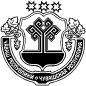 АДМИНИСТРАЦИЯЕФРЕМКАСИНСКОГОСЕЛЬСКОГО ПОСЕЛЕНИЯ АЛИКОВСКОГО РАЙОНА ЧĂВАШ РЕСПУБЛИКИЭЛĔК РАЙОнĕЕХРЕМКАССИ ЯЛ ПОСЕЛЕНИЙĕН АДМИНИСТРАЦИЙĕ ПОСТАНОВЛЕНИЕ30.12.2021 № 87д.ЕфремкасыЙЫШАНУ30.12.2021 № 87Ехремкасси ялеНаименованиеПредельная численность, единицПредельная численность, единицПредельная численность, единицФонд оплаты труда, тыс. рублейФонд оплаты труда, тыс. рублейФонд оплаты труда, тыс. рублейНаименование2022 год2023 год2024 год2022 год2023 год2024 годОбщегосударственные вопросы в том числе:5,25,25,2184467918446791844679функционирование Правительства Российской Федерации, высших органов государственной власти субъектов Российской Федерации, местных администраций 5,25,25,2184467918446791844679в т. ч. администрация Ефремкасинского сельского поселения Аликовского района Чувашской Республики5,25,25,2184467918446791844679